Annotated BibliographyResearch Topic: How has COVID 19 impacted the transportation industry?"European airlines′ strategic responses to the COVID-19 pandemic (January-May, 2020)https://www.sciencedirect.com/science/article/pii/S0969699720303410?via%3Dihub""Impact of coronavirus (COVID-19) pandemic on air transport mobility, energy, and environment: A case study"https://onlinelibrary-wiley-com.proxy.hil.unb.ca/doi/10.1002/er.5706"Aeropolitics in a post-COVID-19 world"https://www-sciencedirect-com.proxy.hil.unb.ca/science/article/pii/S096969972030301X?via%3Dihub"The Predictive Capacity of Air Travel Patterns During the Global Spread of the COVID-19 Pandemic: Risk, Uncertainty and Randomness."https://www.ncbi.nlm.nih.gov/pmc/articles/PMC7277792/"Risks, resilience, and pathways to sustainable aviation: A COVID-19 perspective"https://www-sciencedirect-com.proxy.hil.unb.ca/science/article/pii/S0969699720305160"Estimating and projecting air passenger traffic during the COVID-19 coronavirus outbreak and its socio-economic impact"https://unb.on.worldcat.org/oclc/8611666110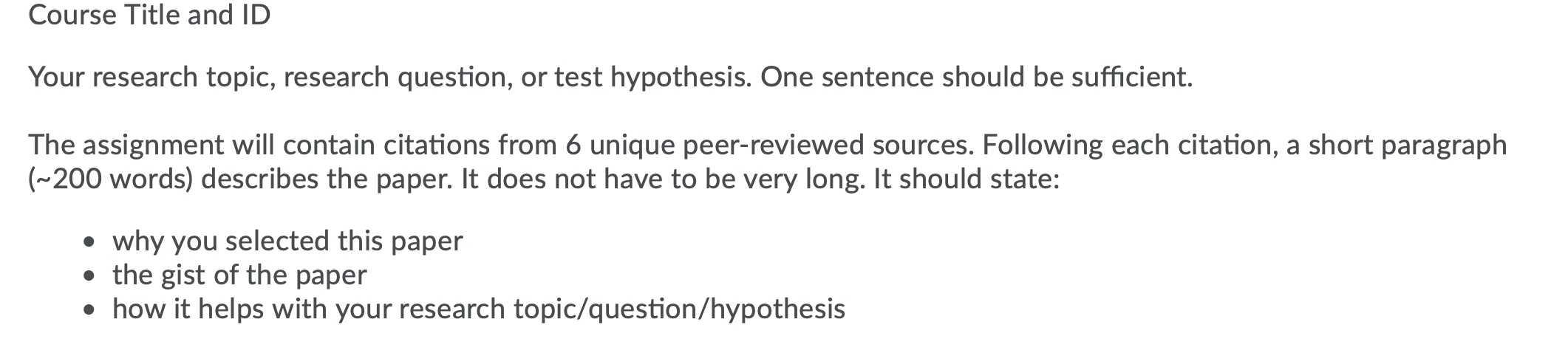 